Date:    /    /_____  The __________ _________    ______ needs to extend the limited term position # 4     Job # 3       Job Title        assigned to Org Unit # 2      From its previously approved ending date of    /    /_____  to a new ending date of    /    /_____. 	 The work assigned to this position has not changed.	 The work assigned to this position has changed. (Please explain how it has changed below or attach an updated description.)      Fiscal Analysis: (This section must be completed. If requesting to extend the position for 3 months or longer this form will be forwarded to the City Budget Office for approval):What is the additional cost of the extension of this position (including benefits, if applicable)?      How will the extension of this position be funded?      Employee Name: Employee Name: Employee Name:     PERNR:      Effective Date: Effective Date: Effective Date:    /    /  Position # 4     Received Date:Received Date:Received Date:BHR Tracking #: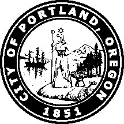 Request for BHR Pre-Approval of Extension of Limited Term Position (up to two years)
(Attach copy of original classification request authorizing creation of position.)Request for BHR Pre-Approval of Extension of Limited Term Position (up to two years)
(Attach copy of original classification request authorizing creation of position.)Request for BHR Pre-Approval of Extension of Limited Term Position (up to two years)
(Attach copy of original classification request authorizing creation of position.)Request for BHR Pre-Approval of Extension of Limited Term Position (up to two years)
(Attach copy of original classification request authorizing creation of position.)Request for BHR Pre-Approval of Extension of Limited Term Position (up to two years)
(Attach copy of original classification request authorizing creation of position.)Request for BHR Pre-Approval of Extension of Limited Term Position (up to two years)
(Attach copy of original classification request authorizing creation of position.)Requesting Bureau: Requesting Bureau: Requesting Bureau: Requesting Bureau: Requesting Bureau: Requesting Bureau: Requesting Bureau: Requesting Bureau: Bureau Director or DesigneeDateFinancial Review (CBO):Financial Review (CBO):Financial Review (CBO):Financial Review (CBO):Financial Review (CBO):Date to CBO:Date to CBO:Date to CBO: CBO: Approved CBO: Approved CBO: ApprovedCity Budget Office AnalystDate CBO: Not approved CBO: Not approved CBO: Not approvedCBO Comments:CBO Comments:CBO Comments:CBO Comments:Extension Approval (BHR):Extension Approval (BHR):Extension Approval (BHR):Extension Approval (BHR):Extension Approval (BHR):Extension Approval (BHR):Extension Approval (BHR):Extension Approval (BHR): BHR: Approved BHR: Approved BHR: ApprovedClass/CompDate BHR: Not approved BHR: Not approved BHR: Not approvedBHR Comments:                                          BHR Comments:                                          BHR Comments:                                          BHR Comments:                                          BHR Comments:                                          Position ManagementHRBP: